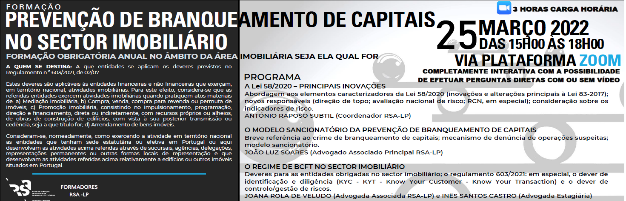          PREÇOS                                                                                                                 INCLUI: Documentação do Evento e Certificado Participação enviado via email (em PDF)        PARTICIPANTESNome e Apelido                                       Telefone                EmailNome e Apelido                                       Telefone                EmailNome e Apelido                                       Telefone                EmailNome e Apelido                                       Telefone                EmailNome e Apelido                                       Telefone                EmailNome e Apelido                                      Telefone                 Email            FATURAÇÃOEmpresa                                                                                                                  NICP|NIFMorada                                                                                                                     Código PostalTelefone                                                                                              Fax                                                                              EmailOBS. /Colocar as suas preocupações/questões, de forma a enriquecer o conteúdo da formação                                                                                                             (X). Desde já, dou(amos) autorização para o tratamento dos dados aqui expostos para fazer face à(as) inscrição(ões), aliás facto fundamental para faturação e emissão do diploma de participação, podendo estes servirem para a Debates & Discursos, enviar newsletters dos eventos pos Mais que 6 participantes, envie-nos no rosto do E-mail os Participantes, juntamente com este formulário apenas com os dados de faturação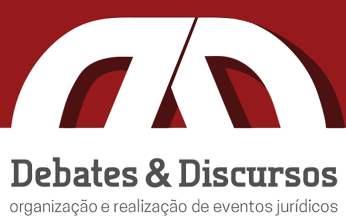 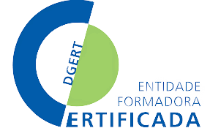 130,00€ POR PARTICIPANTE (ISENTO DE IVA) 110,50€ POR PARTICIPANTE COM CARTÃO D&D (ISENTO DE IVA) 